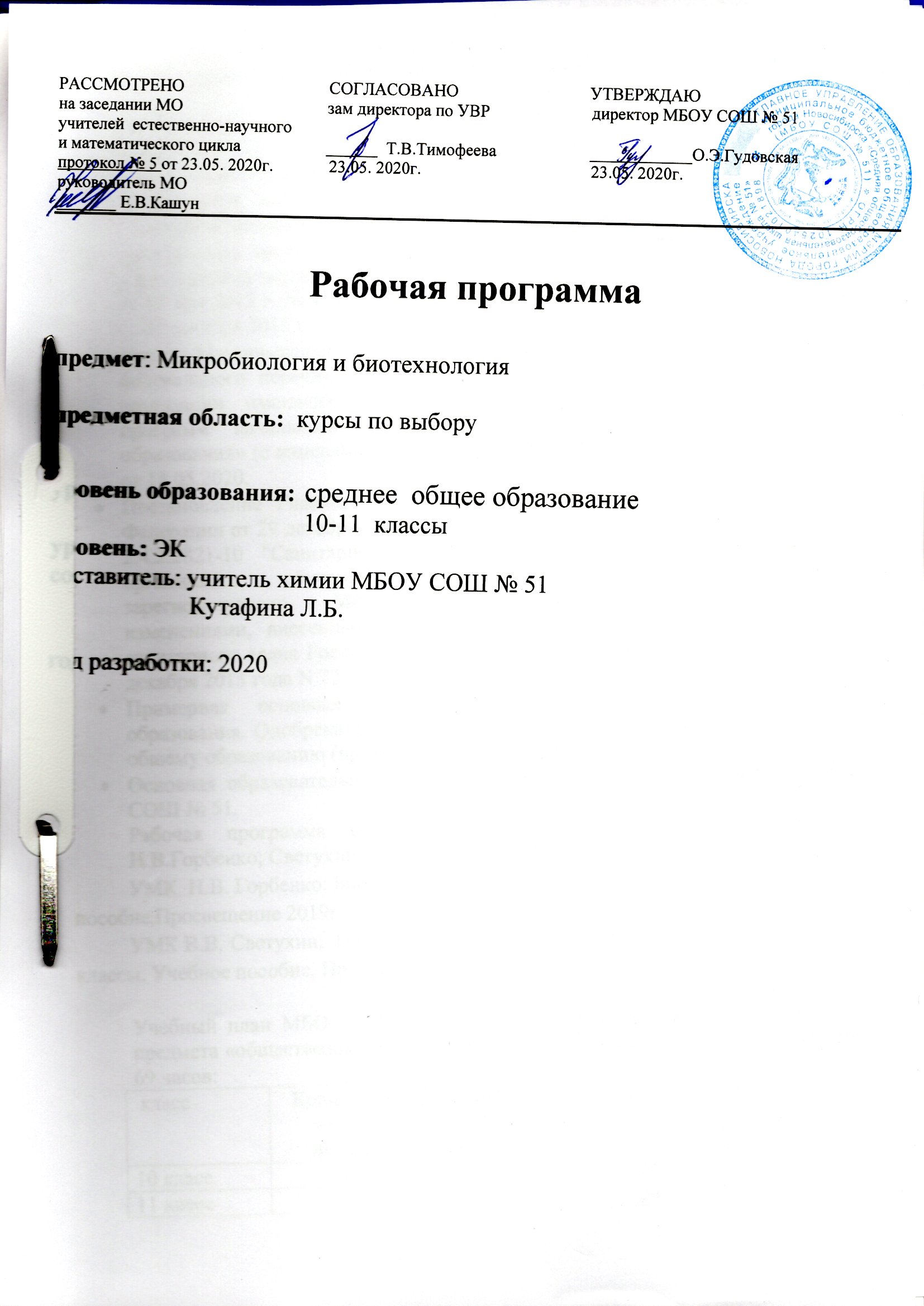 Раздел 1Выпускник получит возможность научиться:современное определение биотехнологии; этапы развития биотехнологии;основные открытия в области цитологии, генетики, биохимии, молекулярной биологии, способствующие развитию биотехно-логии;объекты биотехнологии;методы клеточной и генной инженерии;явления трансформации и трансдукции как пути естественногоизменения генотипов микроорганизмов;пути и возможности целенаправленного изменения человеком;генотипов организмов для использования в своих целях;биологию клонированных и трансгенных организмов;области применения ТР  растений; достижения биотехнологии в области медицины; этические проблемы биотехнологии.Выпускник научитьсяобъяснять причины дифференциации клеток на генном уровне, влияние вирусов, бактериофагов, плазмид на естественное изменение наследственных свойств клеток, векторных систем на целенаправленное изменение генома организмов, питательных сред на развитие посадочного материала при клональном размножении, роль достижений биотехнологии для научно технического прогресса;устанавливать взаимосвязи между генотипом и свойством организма, субстратом и активностью генов в клетках прокариот, свойством тотипотентности и развитием целого растения из одной клетки;описывать этапы микроклонального размножения растений, клонирования беспозвоночных и позвоночных животных, получение моноклональных антител, создание векторов;сравнивать объекты биотехнологии, методы клеточной и генной инженерии, явления трансформации и трансдукции, дифференциации и дедифференциации, методы традиционной селекции с биотехнологическими методами создания штаммов, сортов и пород;выявлять роль ферментов в конструировании векторов, клеток нового типа, роль λ-фага в создании геномных библиотек.Раздел 2Содержание учебного предметаВводное занятиеМикробиология как научная и учебная дисциплина, объекты ее изучения. Общая и прикладная микробиология, ее важнейшие отрасли.ВирусыОбщая характеристика вирусов как представителей неклеточной формы жизни, история их открытия и изучения. Строение вирусной частицы — вириона. Классификация вирусов, ДНК-содержащие и РНК-содержащие вирусы. Взаимоотношение вируса и клетки-хозяина. Методы обнаружения вирусов.Вирусы — паразиты бактерий (бактериофаги). Роль бактериофагов в жизни бактерий и их значение для человека. Использование бактериофагов в научных исследованиях, медицине, ветеринарии.Вирусы — паразиты растений (фитовирусы), вызываемые ими болезни. Циркуляция фитовирусов в природе. Биологические основы защиты культурных растений от вирусов.Вирусы животных и вызываемые ими болезни. Природные очаги зоопатогенных вирусов и их циркуляция. Биологические основы защиты домашних животных от вирусов. Вирусы насекомых и их использование против вредителей сельского и лесного хозяйства.Вирусы человека и вызываемые ими болезни. Синдром приобретенного иммунодефицита (СПИД)— опаснейшая вирусная болезнь человека. Карантинные вирусные болезни. Природные очаги и переносчики вирусов человека. Биологические основы профилактики и лечения вирусных болезней. Примерная тема практического занятия: Диагностика вирусных болезней растений.БактерииОбщая характеристика бактерий как прокариотических (доядерных) организмов. Бактериальные клетки и бактериальные колонии. Размножение и генотипическая изменчивость бактерий. Обмен веществ и энергии у бактерий. Роль бактерий в круговороте биогенных химических элементов. Бактерии — продуценты и деструкторы органических веществ, их место в экосистемах Земли.Роль бактерий в почвообразовании, их значение для почвенного плодородия. Азотфиксирующая деятельность бактерий. Бактериальные удобрения и их использование в земледелии. Бактерии — паразиты растений, их экономическое значение. Биологические основы защиты растений от болезней.Бактерии — компонент нормальной биоты организма животного, их роль в усвоении пищи животными. Бактериальные болезни домашних животных (сибирская язва, бруцеллез, орнитозы и др.), биологические основы их профилактики и лечения. Природные очаги бактериозов домашних животных. Бактерии — воз будители болезней насекомых, их использование против вредных видов.Бактерии — компонент нормальной биоты организма человека, их значение для здоровья; дисбактериозы и их преодоление. Бактерии — возбудители болезней человека, классификация бактериозов человека. Циркуляция болезнетворных бактерий в природе, роль переносчиков (насекомых, клещей, грызунов и др.) в возникновении эпидемий. Биологические основы профилактики и лечения бактериальных болезней человека.Использование бактерий в биотехнологии. Бактерии — продуценты аминокислот, белков, витаминов, антибиотиков и других ценных биоорганических соединений.Лабораторные работы№1.Микроскопическое изучение бактерий-возбудителей молочно-кислого брожения.№2. Фотосинтезирующие бактерии (цианобактерии).№3. Азотфиксирующие симбиотические бактерии.№4. Бактерии — возбудители болезней культурных растений (бактериозов).Микроскопические грибыОбщая характеристика грибов как гетеротрофных эука-риотических микроорганизмов. Строение, питание и размножение грибов. Роль грибов в экосистемах, их значение для почвообразования и плодородия почвы.Классификация грибов. Высшие и низшие, совершенные и несовершенные грибы. Важнейшие систематические группы грибов и их представители.Грибы — симбионты и паразиты растений. Микориза и ее роль в минеральном питании растений. Лишайники как симбио-тические организмы; роль лишайников в экосистемах и их использование человеком. Болезни растений, вызываемые грибами и их экономическое значение. Грибы — разрушители древесины и продуктов ее переработки. Биологические основы профилактики и лечения микозов растений.Грибы — паразиты животных и человека. Пути распространения зоопатогенных грибов. Токсины грибов и вызываемые ими отравления. Важнейшие микозы животных и человека, их профилактика.Использование грибов в биотехнологии. Грибы — продуценты витаминов, ферментов, белков, антибиотиков и других ценных биоорганических соединений. Культивирование съедобных грибов (грибоводство).Лабораторные работы№5.Строение плесневых грибов.№6. Половое и бесполое размножение грибов.№7. Дрожжевые грибы — возбудители спиртового брожения.№8. Симбиоз грибов и растений (микориза, лишайники).Генетическая инженерия — направление новейшей биотехнологии; ее предмет, объекты и методы исследований. Микроорганизмы как источник ферментов, необходимых для генно-инженерных разработок. Использование микроорганизмов в качестве носителей (векторов) генетической информации. Микроорганизмы как доноры и реципиенты целевых генов. Генно-инженерные разработки на основе микроорганизмов и их использование в сельском хозяйстве, промышленности, медицине.Раздел 3Учебно – тематический план 10 классУчебно – тематический план 11 классВиды деятельности на элективном курсе « Микробиология и биотехнология»- По источнику знаний: словесные, наглядные, практические;- По уровню познавательной активности: проблемный, частично-поисковый, объяснительно-иллюстративный;- По принципу расчленения или соединения знаний: аналитический, синтетический, сравнительный, обобщающий, классификационный.Формами контроля по изучению данного элективного курса будут являться:- устные и письменные тестовые работы;- выполнение лабораторных работ;- итоговая контрольная работа. Календарно - тематическое планированиеКурса « Микробиология и биотехнология»Итого: 34 часаУчебно-методическое обеспечениеТехнические средства обучения:Ноутбуки,  многофункциональное копировальное устройство, интерактивная доска, классная доска. На доске при необходимости размещаются демонстрационные таблицы с помощью магнитов.Экранно-звуковые пособия:Видеофильмы Учебно-лабораторное оборудование:Комплект микропрепаратов «Общая биология»Лупа ручнаяМикроскоп школьныйМодель «Строение клеточной оболочки»Модель объёмная «ДНК»Модель-аппликация «Классификация растений и животных»Модель-аппликация «Неполное доминирование и взаимодействие генов»Модель-аппликация «Перекрёст хромосом»Модель-аппликация «Деление клетки. Митоз и мейоз»№ТемаКолличество часов.1Введение12Вирусы14        3Бактерии20итого35№ТемаКолличество часов.1Микроскопические грибы202Генная и клеточная инженерия14итого34№Тема занятияФорма и методы проведенияФорма и методы проведенияКол-Кол-Кол-п/пвововочасовчасовчасов10 класс (35 часов)10 класс (35 часов)10 класс (35 часов)11.Общие признаки и многообразиеЛекцияЛекция111микроорганизмов.1.Вирусы (14 часов)Вирусы (14 часов)Вирусы (14 часов)2-3.Строение вирусов.Комбинированное занятиеКомбинированное занятие2224-5Взаимодействие вируса и клетки.Комбинированное занятиеКомбинированное занятие2226-7Хозяеыв вирусов – бактерии.Комбинированное занятиеКомбинированное занятие2228-9Хозяева вирусов - растенияКомбинированное занятиеКомбинированное занятие22210.Вредоносность фитовирусов и защита.Вредоносность фитовирусов и защитаКомбинированное занятиеКомбинированное занятие111растений.11-12Хозяева вирусов – животные.Комбинированное занятиеКомбинированное занятие22213-15Хозяин вируса – человек.Комбинированное занятиеКомбинированное занятие3332.Бактерии (20 часов)Бактерии (20 часов)Бактерии (20 часов)16-17Морфология бактерий. Строение иМорфология бактерий. Строение иЛекцияЛекция222размножение бактериальной клетки.размножение бактериальной клетки.18Микроскопическое изучение бактерий-Микроскопическое изучение бактерий-Л/р №1Л/р №1111возбудителей молочно-кислого брожения.возбудителей молочно-кислого брожения.19-20Роль бактерий в экосистемах.Комбинированное занятиеКомбинированное занятие22221Фотосинтезирующие бактерии.Фотосинтезирующие бактерии.Фотосинтезирующие бактерии.Л/р №21122Азотфиксирующие симбиотическиеАзотфиксирующие симбиотическиеАзотфиксирующие симбиотическиеЛ/р№311бактерии.бактерии.бактерии.23-Бактерии – возбудители болезней растений.Бактерии – возбудители болезней растений.Бактерии – возбудители болезней растений.Комбинированное занятие2224Л/р№425Бактерии – паразиты и симбионты животных.Бактерии – паразиты и симбионты животных.Бактерии – паразиты и симбионты животных.Комбинированное занятие2226-28Нормобиота и бактерии-возбудителиНормобиота и бактерии-возбудителиНормобиота и бактерии-возбудителиКомбинированное занятие33болезней человека.болезней человека.болезней человека.29-30Антимикробные препараты и ихАнтимикробные препараты и ихАнтимикробные препараты и ихКомбинированное занятие22использование.использование.использование.31-33Использование бактерий в биотехнологии.Использование бактерий в биотехнологии.Использование бактерий в биотехнологии.Комбинированное занятие3334-35Защита презентацийЗащита презентацийЗащита презентацийконференция22                                                    11 класс (34 часа)                                                    11 класс (34 часа)                                                    11 класс (34 часа)                                                    11 класс (34 часа)                                                    11 класс (34 часа)3.  Микроскопические грибы (20 часов)3.  Микроскопические грибы (20 часов)3.  Микроскопические грибы (20 часов)3.  Микроскопические грибы (20 часов)1Сравнение признаков грибов, растений иСравнение признаков грибов, растений иСравнение признаков грибов, растений иКомбинированное занятие22животных.животных.животных.2Строение плесневых грибов.Строение плесневых грибов.Строение плесневых грибов.Л/Р№5223-4Половое и бесполое размножение грибов.Половое и бесполое размножение грибов.Половое и бесполое размножение грибов.Комбинированное занятие22Л/р№6225-6Дрожжевые грибы.Дрожжевые грибы.Дрожжевые грибы.Л/р№7227-8Симбиоз грибов с растениями –Симбиоз грибов с растениями –Симбиоз грибов с растениями –Комбинированное занятие22лишайники.лишайники.лишайники.Л/р№89-10Взаимоотношение грибов и растений.Взаимоотношение грибов и растений.Взаимоотношение грибов и растений.Комбинированное занятие2211-13Грибы – паразиты и симбионты животных.Грибы – паразиты и симбионты животных.Грибы – паразиты и симбионты животных.Комбинированное занятие3314-15Грибы – возбудители болезней человека.Грибы – возбудители болезней человека.Грибы – возбудители болезней человека.Комбинированное занятие3316-18Использование грибов в биотехнологии.Использование грибов в биотехнологии.Использование грибов в биотехнологии.Комбинированное занятие3319-20Защита презентацийЗащита презентацийЗащита презентаций Урок конференция224.  Генная и клеточная инженерия (14 часов)4.  Генная и клеточная инженерия (14 часов)4.  Генная и клеточная инженерия (14 часов)4.  Генная и клеточная инженерия (14 часов)21Клониальное микроразмножение растенийКлониальное микроразмножение растенийКлониальное микроразмножение растенийКомбинированное занятие1122Клонирование позвоночных животныхКлонирование позвоночных животныхКлонирование позвоночных животныхКомбинированное занятие1123История появления на свет овцы ДоллиИстория появления на свет овцы ДоллиИстория появления на свет овцы ДоллиКомбинированное занятие24Полученние моноколлониальных антител методами клеточной инженерииПолученние моноколлониальных антител методами клеточной инженерииПолученние моноколлониальных антител методами клеточной инженерииКомбинированное занятие25Генная инженерия. Трансформация у бактерийГенная инженерия. Трансформация у бактерийГенная инженерия. Трансформация у бактерийКомбинированное занятие26Вирусы и бактериофагиВирусы и бактериофагиВирусы и бактериофагиКомбинированное занятие27Работа генов в чужеродных клеткахРабота генов в чужеродных клеткахРабота генов в чужеродных клеткахКомбинированное занятие28Борьба бактерий против вирусной инфекцииБорьба бактерий против вирусной инфекцииБорьба бактерий против вирусной инфекцииКомбинированное занятие29Методы генной инженерииМетоды генной инженерииМетоды генной инженерииКомбинированное занятие30Биотехнология в медицинеБиотехнология в медицинеБиотехнология в медицинеКомбинированное занятие31Генномодифицированные продукты питанияГенномодифицированные продукты питанияГенномодифицированные продукты питанияКомбинированное занятие,диспут32Биотехнология и этика наукиБиотехнология и этика наукиБиотехнология и этика наукиКомбинированное занятие33Защита рефератов.Защита рефератов.Защита рефератов.Мини-конференция1134Защита рефератов.Защита рефератов.Защита рефератов.Мини-конференцияМини-конференция